                                                                                             TRINITY CARE XYZ                                                                                                                                                                                                                                                                                           Intake Form 										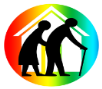 Signature/Title of person taking information: _______________________________________   Date:_____________                                                                                         JOB ORDER INFORMATIONCOMMENTS:                                                                                                                                                                                                                                                 Dev 03/2018           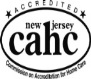 Name/title taking information (Print)                                                                                                          Date:        /          /Client Name: MARTE RUBEN                     Gender: M/F Age: _____DOB: ___/___/___ Marital Status:  M   S   W  D   Address:     121 W 25th St, Bayonne, NJ 07002                                                                                                                               Phone #: 201-466-8797Name of contact providing information:                                                                Relationship to patient:          MOTHER                                                                             Phone # : 201-466-8797Emergency contact: MOTHER                     Phone #:  201-466-8797                                 Relationship to patient: MOTHER                                                                                   (C)                                          (H)Secondary Contact:                                                                 Phone #:                                                   Relationship to patient:                                                                                   (C)                                          (H)Services requested for CHHA:  ________IHSN: __________      Requested start:        /            /      Does client live alone?  Yes_______   No_________  Lives with(name):  ADRIANA  MARTE                                                         Relationship to patient:  MOTHERLanguage(s) spoken       ENGLISH                                                   Translator needed:  Yes______    No __Reason for Referral:Referral Source:   Client ____  Family___  Social Worker___ Discharge Planner___   Doctor ____   Insurance Co ______Physician name:                                                               Specialty:                                                 Phone #:            -             - Medical Diagnosis (if known): Cerebral Palsy
Skilled Needs: Gtube feedings, assists with ADLSMedications (if known): __________________, ________________________, ______________________, ______________________, ______________________,______________________,  ___________________.Financial: Medicare ______Private Insurance______ Medicaid HMO ______VA ______Private Pay ______ Other_______Functional Status (check all that apply):  Mobility:  Chair bound______ Bedbound______   Needs assistance with: Ambulation_____ Transfers_____ Stairs _____Assistive devices:  Walker _____Cane_____ W/C _____Shower/tub chair_____ Commode_____ADL’s and IADL’s: (Check all that apply):     Needs assistance with:   Dressing _____Bathing______    Grooming _______    Oral hygiene _______Meal prep and cooking ________    Shopping ______       Cleaning  ________Transportation: Drives ________            Dependent on others_____________Vision: Glasses _______ Blind ________ Legally Blind________   Hearing:    HOH______ Hearing aids______ R ear L ear both______Speech: Difficulty speaking ______ Does not speak______ Does not speak or understand English________Alert/Awake/Oriented?   Yes________ No________ If no,explain:Does client experience Memory Loss?    Yes _______No  ______    Dementia_________  Forgetful   _______ Other____________________Is client incontinent?    Yes   ______   No ______   If yes, of:    Urine  _______    Bowels  _________   Wears disposable undergarments   __________Does client currently have any services in place?  Yes        No       If yes, please explain:  Notes: Services Provided in:  Home-------------Hospital---------------Office-----------------Rehab-------------Nursing home--------------------School-----------------Hours of service - 7-M------7-----T------------W------7-----TH-----7-------FRI---------7----SAT-------7-------SUN-------7-------Staff providing service: CHHA-------------LPN----------------CNA--------------FIELD NURSE/SUPERVISOR-----------------Duties and skills performed/req’d:           -BATHING. ORAL HYGIENE, MEAL PRFEP, MEDICATION, DRESSING, GROOMING,Special equipments: Walker------------Hospital bed----------------Hoyer lift-----------------Commode--------------Shower chair---------------Cane-----------------Oxygen tank-----------------Nembulizer--------------wheel chair--------------------